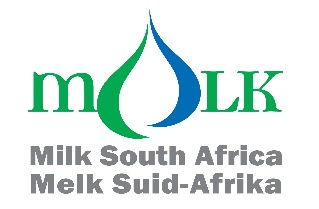 Attention: Milk processors, milk producers and other interested personsTRENDS OF MONTHLY UNPROCESSED (RAW) MILK PURCHASES IN THE RSA: JAN 2020 TO SEP 2023The preliminary figure for Sep 2023 shows a 2,39% increase in unprocessed milk purchases versus the amount bought in Sep 2022. The amount of 329 468t is the preliminary milk purchase figure for Sep 2023.The year-to-date figure for Jan-Sep 2023 is 2 374 879t, which is 0,92% less than the same period in 2022 and 1,28% less than the same period in 2021.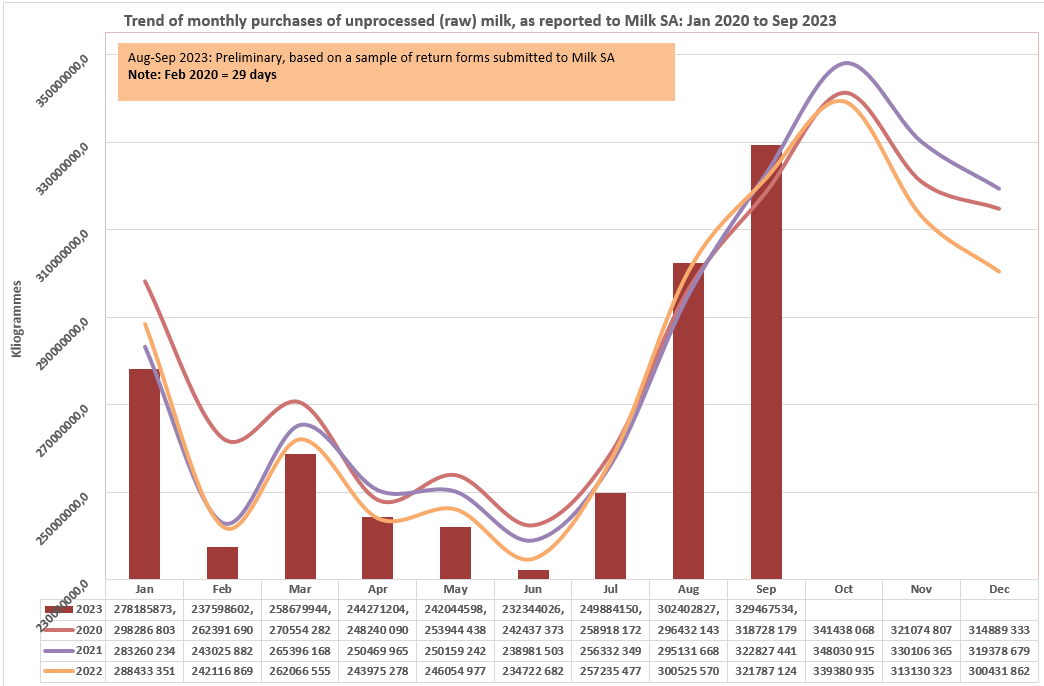 Milk SA takes no responsibility for the accuracy of this information which is intended to provide market signals only, and Milk SA indemnifies itself against any actions based on this information.Source: Milk SA Statistics (from monthly return forms submitted to Milk SA by ± 305 role-players).Each year's total figures are reviewed in March of the following year.Yours sincerelyNico FouchéCEO: Milk SA2023.10.19TT102